SEMINARIO DE TESINACLASE 21/07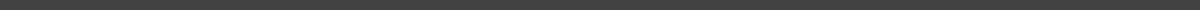 CARRERA DE TRABAJO SOCIAL - IUNMA DOCENTESTITULARMARÍA MACARENA SAENZ VALENZUELAADJUNTALAURA ANDREA ARANCIOBIBLIOGRAFÍASautu, R., Boniolo, P., Dalle, P., & Elbert, R. (2005). Manual de metodología: construcción del marco teórico, formulación de los objetivos y elección de la metodología.ACCESO AL TEXTO